Help us Honor Randolph’s Hometown Heroes by sponsoring a Photo Banner for Veteran’s Park Randolph VFW Post 7333 and Felicia Smith have formed a Committee to display large photo banners to honor our local Veterans. Each banner will feature the Veteran’s name and branch of service and years of service. The banners will be installed on the light poles at the new Veteran’s Community Park on Calais Road. The banners will be hung for 9 months and then renewed or replaced.We are asking for sponsors to help fund this program. Businesses as well as families are welcome to participate. Each sponsorship is $95 to pay for the printing of a banner. The installation will be provided by Randolph Township. The sponsor’s name will be shown on the banner and will be publicized in social media and other marketing efforts. Donations toward the program are also accepted and will be recognized.For questions contact Bill Menzel at 973.945.8507 or email smithfelicia103@gmail.com.If a specific veteran is being honored the sponsor must complete and return the attached BANNER DESIGN form along with a photo. Number of Banners you would like to sponsor: ________Donation you would like to make: $_______________Total amount enclosed: $_________Business/ Family Name (as it should appear on the banner): (Print please) ____________________________________________________________________________Contact Name: ________________________________________________________________Email address: ________________________________________________________________Street Address: _______________________________________________________________City, State, Zip Code: __________________________________________________________Phone number: _______________________________________________________________Please return this form with payment to: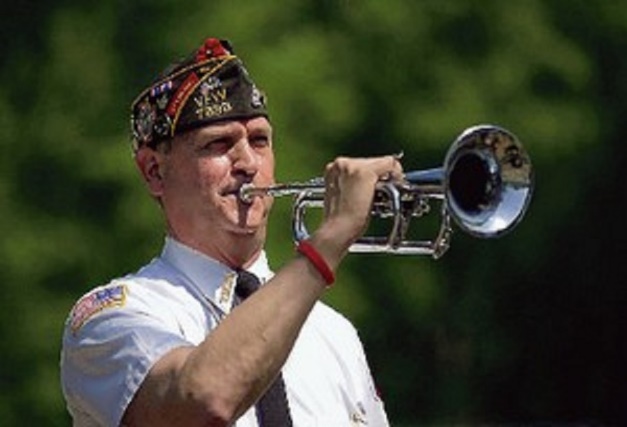 Randolph VFW Post 7333103 Carrell Road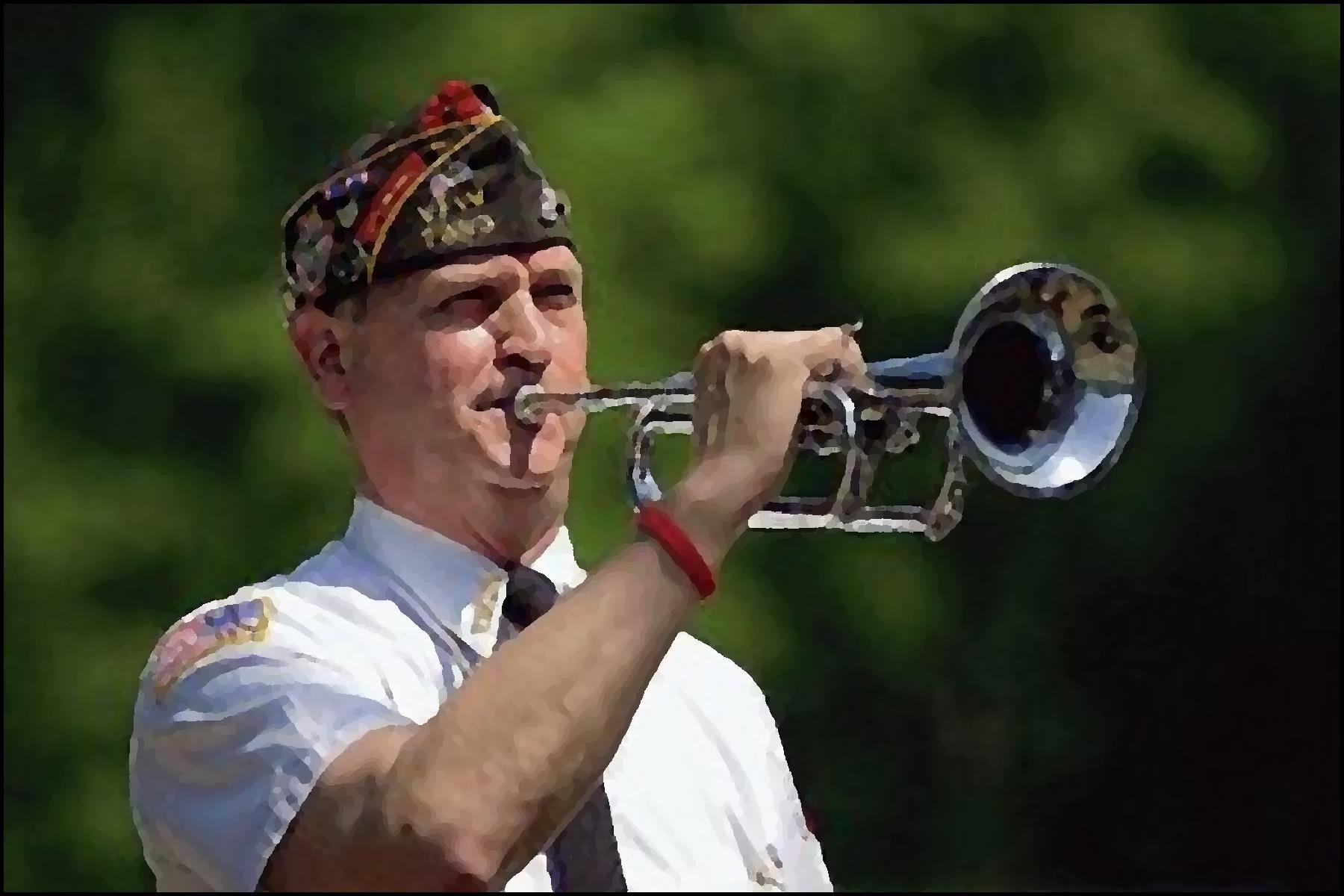 Randolph, NJ 07869Hometown Hero Banners                                     Attention: Bill Menzel 